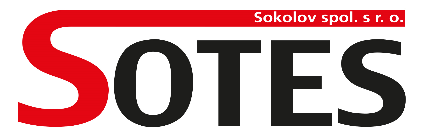                                                                      Chebská 1939, 356 01 Sokolov, IČ: 25248758, DIČ: CZ25248758Příloha č. 3Zjednodušené podlimitní řízení na dodávky :Nákladní vozidlo s hákovým nosičem kontejnerůČESTNÉ PROHLÁŠENÍ	Účastník:     	se sídlem:	IČ:			DIČ:		zapsaný: 		jednající:	 (dále jen „Účastník“), tímto čestně prohlašuje, že1.a) „žádný ze statutárních orgánů nebo členů statutárních orgánů nebyl v posledních třech letech od konce lhůty pro podání nabídek v pracovně právním, funkčním či obdobném poměru u zadavatele“b) „toto je seznam statutárních orgánů, kteří byli v posledních třech letech od konce lhůty pro podání nabídek v pracovně právním, funkčním či obdobném poměru u zadavatele“__________________________________________________________________2.a) „uchazeč nemá formu akciové společnost nebo formu obdobnou akciové společnosti“b) „uchazeč má formu akciové společnosti nebo formu obdobné akciové společnosti a má vydány výlučně zaknihované akcie“(NEHODÍCÍ SE ŠKRTNĚTE)V …………… dne ………………………………………………………………………..                                         Jméno a podpis                          oprávněného zástupce uchazeče											